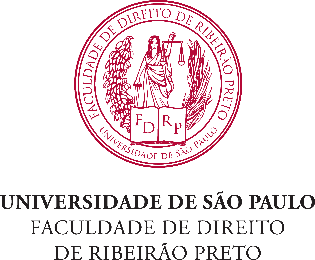 PROJETO INDIVIDUAL – LABORATÓRIO FDRPLABORATÓRIO PARA O QUAL PRETENDE EQUIVALÊNCIA	ANO/SEMESTRE EM QUE O PROJETO SERÁ DESENVOLVIDO LAB. [  ] I  - [  ] II   - [  ] III - [  ] IV  - [  ] V  - [  ] VI 	ANO/SEMESTRE:       20XX/ XX SEMESTRE        DISCENTE: DOCENTE (ORIENTADOR):OBS.: PROJETO INDIVIDUAL (   )  OU GRUPO  (   )  CASO SEJA EM GRUPO INDICAR DEMAIS ALUNOS:OBJETIVOS:XXXX.... METODOLOGIA:XXXX....ARTICULAÇÃO DAS ATIVIDADES COM O PPP E COM OUTRAS DISCIPLINAS:XXXX....ATIVIDADES A SEREM DESENVOLVIDAS:MÉTODO DE AVALIAÇÃO A SER APLICADO PELO PROFESSOR:RIBEIRÃO PRETO – SP ____, DE _________________________, DE ______________NOME DO ALUNO: ........................................................................................ASSINATURA: __________________________DE ACORDO DO ORIENTADOR:........................................................................................NOME / ASSINATURA: __________________________DATA: ______/_______/________